بسمه تعالی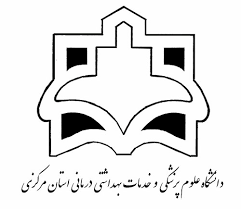 دانشکده پزشکی دوره کارشناسی ارشد بیوشیمی بالینیجلسه ارائه ژورنال کلابعنوان:
n NOS-induced tyrosine nitration of TRKB impairs BDNF signaling and restrains plasticityدانشجو: مهتاب موحد فخرتاریخ: دوشنبه 25/02/1402زمان: ساعت 12:00مکان: کلاس دانشجویان ارشد بیوشیمی جهت مشاهده‌ی مقاله‌‌ی مورد بحث،  QR Code زیر را اسکن نمایید. 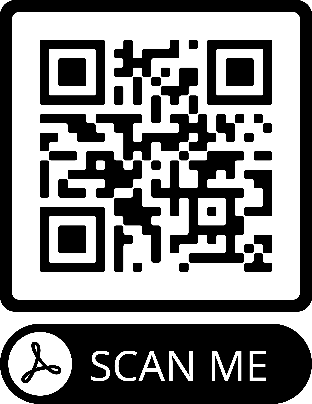 